  PAS „Daugavpils siltumtīkli”valdes loceklimV. Lukjančika kungam___________________________(vārds, uzvārds, juridiskas personas nosaukums)___________________________                                (telpas adrese)___________________________        (korespondences adrese)___________________________(tālrunis)IESNIEGUMS         Lūdzu sadalīt rēķinu par izlietoto siltumenerģiju pēc adreses______________________uz lēmuma datumu, kad pircējs savas dzīvokļa īpašuma tiesības nostiprinājis zemesgrāmatā (pamatojums - Dzīvokļa īpašuma likuma prasības).         Darījuma veids:    pirkšana, pārdošana,_____________________.  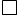          Karstā ūdens skaitītāja rādījumi  ___________________m3. Iesniegumam pievienotie dokumenti:          201___. gada ___. __________ Zemesgrāmatu apliecība  201___. gada ___. __________ Cits ____________________________________________________________________________________________________________________________________________________________________________________________________________________________________________________________________________________________________________________________________________________________________________________________________________________________________________________________________________________________________________Esmu informēts par nepieciešamību obligāti iesniegt zemesgrāmatu. Pretējā gadījumā visi pakalpojumi tiks sadalīti proporcionāli.Piekrītu, ka PAS “Daugavpils siltumtīkli” apstrādā un uzglabā manus personas datus, kas nepieciešami šā iesnieguma izpildei, atbilstoši normatīvo aktu prasībām.201___.gada "____"._______________                   _______________ /________________/                                                                                                                                      (pircēja paraksts)	              (paraksta atšifrējums)201___.gada "____"._______________                   _______________ /________________/                                                                                                                                   (pārdevēja paraksts)                (paraksta atšifrējums)Glabāšanas termiņš:  2 gadi.